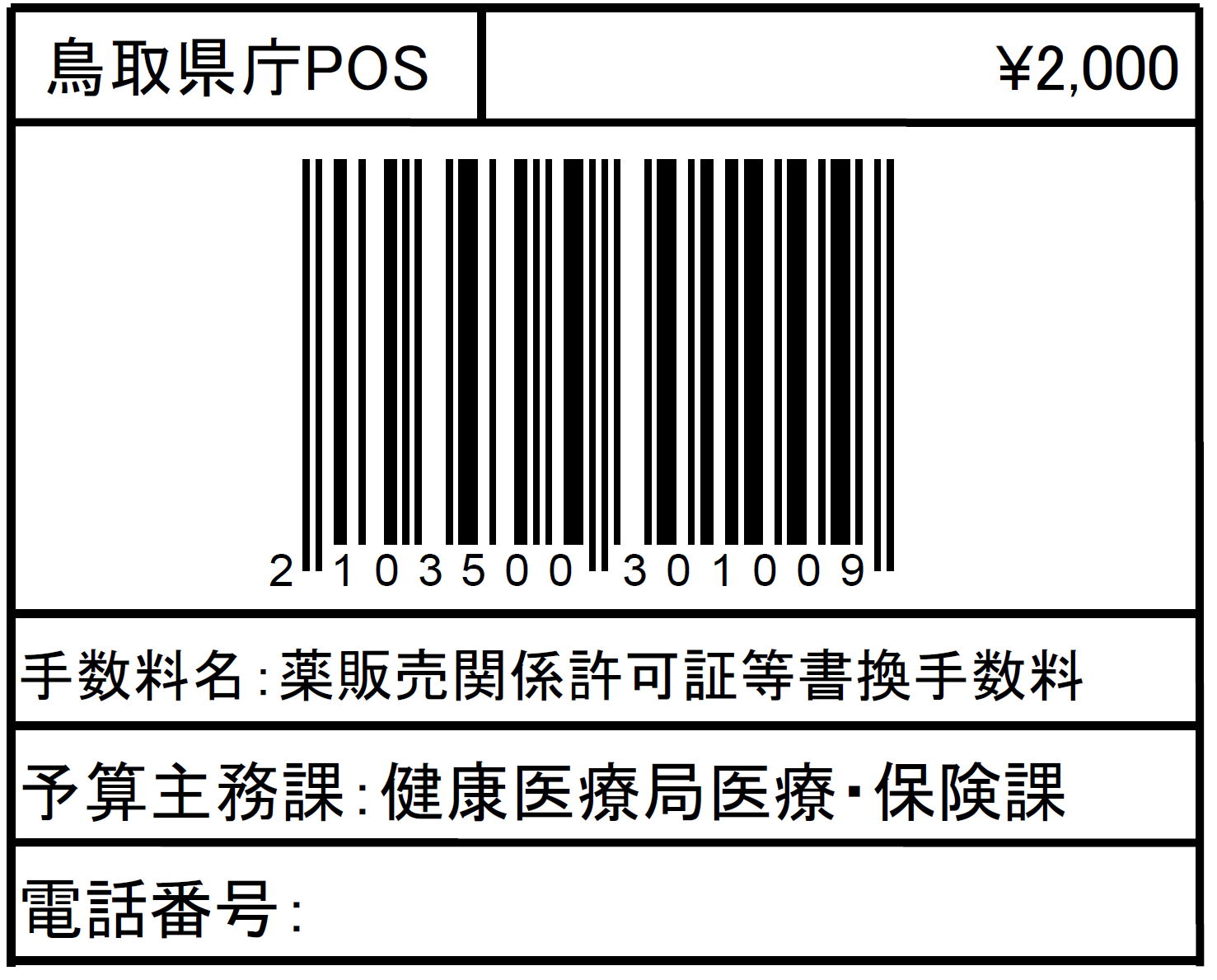 様式第八十六の六（第百五十九条の十一関係）販売従事登録証書換え交付申請書上記により、販売従事登録証の書換え交付を申請します。　　　　　年　　　月　　　日申請者住所申請者氏名　　　　　　　　　　　　鳥取県知事　　　　　　　　　様（注意）１　用紙の大きさは、日本工業規格A4とすること。２　字は、墨、インク等を用い、書ではつきりと書くこと。登録販売者の氏名登録番号及び登録年月日書換え交付申請の理由備考